Toets: bijvoeglijke naamwoorden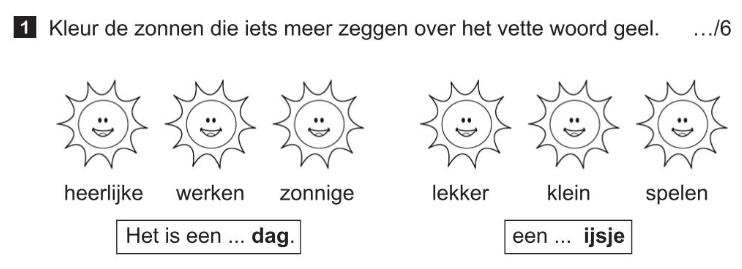 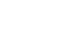 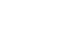 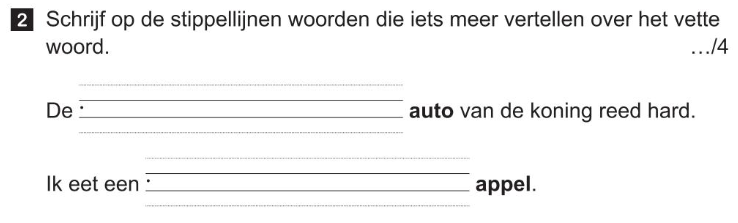 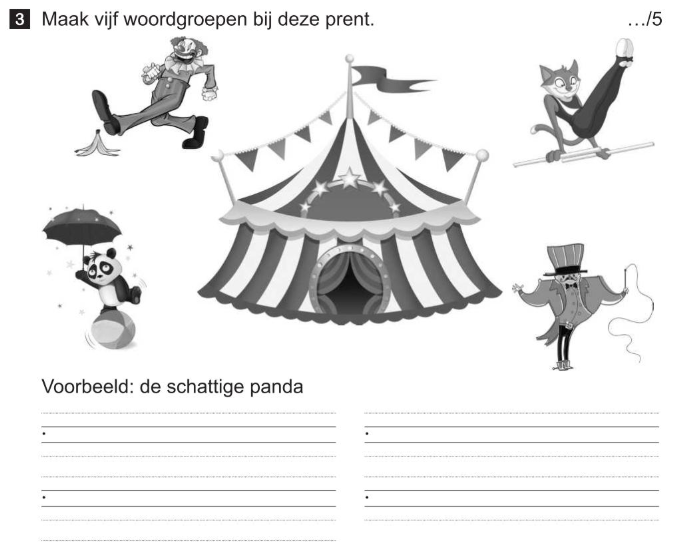 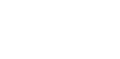 